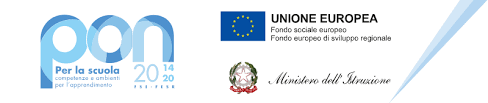 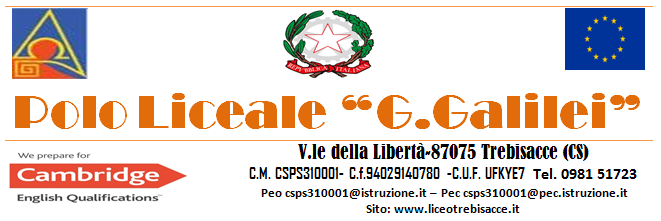 ALLEGATO C Al Dirigente Scolastico del Polo Liceale “G.GALILEI” Trebisacce (CS)Titolo del modulo:_____________________________________________Data ___________ 						FIRMA 										   									______________________________________  OGGETTO: ISTANZA DI PARTECIPAZIONE AVVISO INTERNO per il RECLUTAMENTO DI ESPERTI E TUTORProgramma Operativo Complementare (POC) “Per la Scuola, competenze e ambienti per l’apprendimento” 2014-2020 finanziato con il Fondo di Rotazione (FdR) – Obiettivi Specifici 10.1, 10.2 e 10.3 – Azioni 10.1.1, 10.2.2 e 10.3.1.Avviso pubblico prot. n. 33956 del 18/05/2022 – Realizzazione di percorsi educativi volti al potenziamentodelle competenze delle studentesse e degli studenti e per la socialità e l’accoglienza.Autorizzato con nota Prot. AOOGABMI-53714 del 21/06/2022CUP: D54C22000260001CUP:D54C22000280001Dati EspertoDati EspertoNomeCognome: A) IL PROGETTO Classi destinatarieN° destinatari:Tempi previsti:Articolazione oraria:Obiettivi formativi specifici:Obiettivi trasversali: Risultati attesi :B) ATTIVITA’ PREVISTE 1) Competenze specifiche certificabili  al termine del percorso (definire e descrivere in termini di  abilità e competenze)Ore2) Linee metodologicheUtilizzazione di materiali didattici e risorse tecnologiche (indicare l’approccio utilizzato, le modalità didattiche, i materiali ed i supporti tecnologici necessari allo svolgimento delle attività)3) Modalità di valutazione dell’apprendimento (indicare strumenti, modalità di applicazione, tipologia di certificazione/attestazione e tempistica) C) DISSEMINAZIONE INIZIALE E FINALE DEL PERCORSO PROGETTUALE 1) Presentazione  del programma di lavoro che sarà svolto (indicare cosa si presenta e quale iter formativo) 2) Presentazione  del lavoro svolto (indicare cosa si presenta, con il coinvolgimento degli alunni partecipanti, nello specifico incontro finale per documentare  il percorso e la valenza dell’iter formativo svolto) 